STRICTLY PRIVATE AND CONFIDENTIAL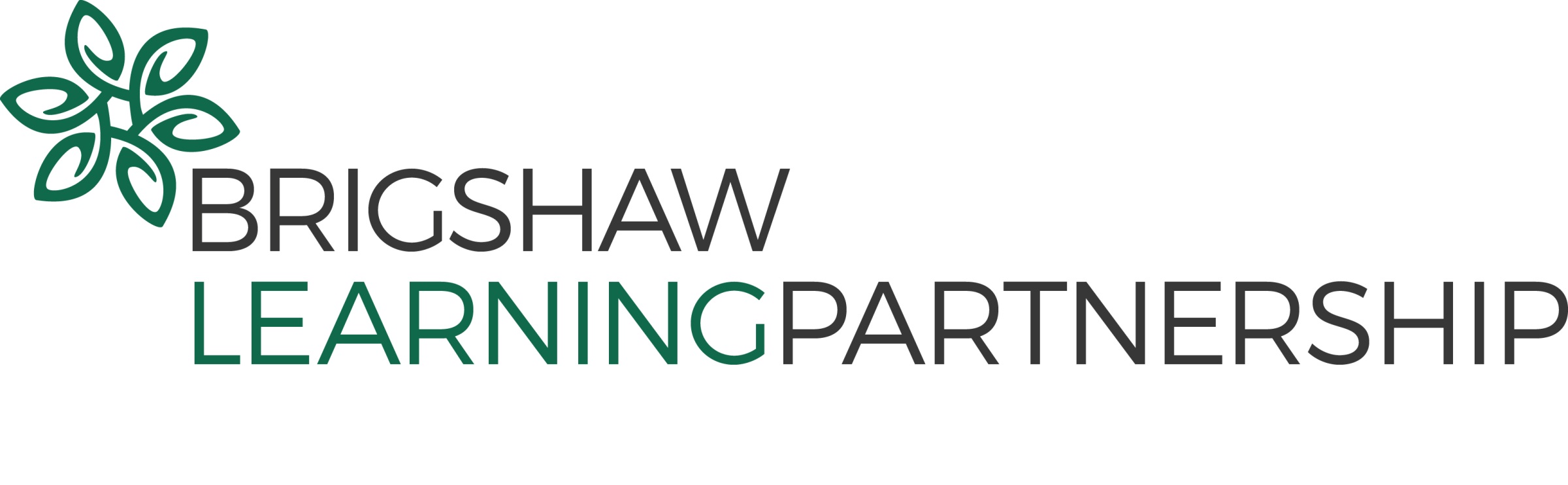 APPLICATION FORM - SUPPORTPLEASE COMPLETE THIS FORM ELECTRONICALLY OR IN BLACK INK AND RETURN IT TO: Allerton Bywater Primary SchoolLeeds RoadAllerton BywaterCastlefordWF10 2DRCompleted applications must be returned to Tara Ainsworth at: ainswot01@brigshawtrust.com ADDITIONAL INFORMATIONRecruitment Equality Monitoring FormPlease complete this form and return it with your completed application formPOST TITLE: POST TITLE: POST TITLE: Surname:      Forename (s)      Address: Telephone No. Home:      Telephone No. Work:      Mobile No:      E- mail address:      Telephone No. Home:      Telephone No. Work:      Mobile No:      E- mail address:      PRESENT EMPLOYMENTPRESENT EMPLOYMENTPost title:      Post title:      Name and Address of Employer: Grade:      Salary / Wage:      Date of Appointment:      Period of notice required:      PREVIOUS EMPLOYMENT (please account for any gaps in employment)PREVIOUS EMPLOYMENT (please account for any gaps in employment)PREVIOUS EMPLOYMENT (please account for any gaps in employment)PREVIOUS EMPLOYMENT (please account for any gaps in employment)PREVIOUS EMPLOYMENT (please account for any gaps in employment)PREVIOUS EMPLOYMENT (please account for any gaps in employment)FROMTOEMPLOYERPOSITIONSALARYREASON FOR LEAVINGEDUCATIONEDUCATIONEDUCATIONSECONDARY EDUCATION SECONDARY EDUCATION SECONDARY EDUCATION Schools attendedDatesQualifications (including subjects and grades)FURTHER AND HIGHER EDUCATIONFURTHER AND HIGHER EDUCATIONFURTHER AND HIGHER EDUCATIONFURTHER AND HIGHER EDUCATIONFURTHER AND HIGHER EDUCATIONEstablishment attendedDatesDatesCourseResultMEMBERSHIP OF PROFESSIONAL / TECHNICAL BODIESMEMBERSHIP OF PROFESSIONAL / TECHNICAL BODIESMEMBERSHIP OF PROFESSIONAL / TECHNICAL BODIESMEMBERSHIP REFERENCE NO.        MEMBERSHIP REFERENCE NO.        MEMBERSHIP REFERENCE NO.        Professional / Technical bodyClass of MembershipDate obtainedPERSONAL STATEMENTPlease use this space to give further details of career, experience and private interests relevant to your application. Please continue on a separate sheet if necessary.REFEREESPlease give the names and addresses of two persons who are not related to you and from whom references can be obtained.   One of these MUST be your current of last employer.   Referees may be contacted prior to interview.   Please ensure you provide all the details required below (if applicable) and your referees are aware they will be contacted if you are offered the position.REFEREESPlease give the names and addresses of two persons who are not related to you and from whom references can be obtained.   One of these MUST be your current of last employer.   Referees may be contacted prior to interview.   Please ensure you provide all the details required below (if applicable) and your referees are aware they will be contacted if you are offered the position.Status: Name:Address: Telephone No: Fax No: E-mail address: Status:Name: Address: Telephone No: Fax No: E-mail address: Disclosure InformationDisclosure InformationThe amendments to the Exceptions Order 1975 (2013) provide that certain spent convictions and cautions are 'protected' and are not subject to disclosure to employers, and cannot be taken into account. Guidance and criteria on the filtering of these cautions and convictions can be found at the Disclosure and Barring Service website.Do you have any convictions, cautions, reprimands or final warnings that are not "protected" as defined by the Rehabilitation of Offenders Act 1974 (Exceptions) Order 1975 (as amended in 2013) by SI 2013 1198?    Yes    No  If yes, please specify giving dates:       Do you hold a DBS Certificate?   Yes    No  Have you subscribed to the update service?    Yes    No  If yes:Please indicate level of check:  Standard    Enhanced    Please indicate workforce:  Child    Adult    Child and Adult    Other  The amendments to the Exceptions Order 1975 (2013) provide that certain spent convictions and cautions are 'protected' and are not subject to disclosure to employers, and cannot be taken into account. Guidance and criteria on the filtering of these cautions and convictions can be found at the Disclosure and Barring Service website.Do you have any convictions, cautions, reprimands or final warnings that are not "protected" as defined by the Rehabilitation of Offenders Act 1974 (Exceptions) Order 1975 (as amended in 2013) by SI 2013 1198?    Yes    No  If yes, please specify giving dates:       Do you hold a DBS Certificate?   Yes    No  Have you subscribed to the update service?    Yes    No  If yes:Please indicate level of check:  Standard    Enhanced    Please indicate workforce:  Child    Adult    Child and Adult    Other  Have you ever been disqualified under DCCR (Disqualification of Care of Children Regulations 1991)  Have you ever been disqualified under DCCR (Disqualification of Care of Children Regulations 1991)  Driving AbilityDriving AbilityDo you hold a current driving licence in accordance with the requirements of the post? Have you had any endorsements within the last 5 years? Do you hold a current driving licence in accordance with the requirements of the post? Have you had any endorsements within the last 5 years? Eligibility to Work in the United KingdomEligibility to Work in the United KingdomTo ensure the Brigshaw Learning Partnership complies with legislation, you will be required to provide documentary evidence showing that you are entitled to work in the United Kingdom.To ensure the Brigshaw Learning Partnership complies with legislation, you will be required to provide documentary evidence showing that you are entitled to work in the United Kingdom.National Insurance Number:Are there any restrictions regarding your right to work in the UK?                  Yes     NoAre there any restrictions regarding your right to work in the UK?                  Yes     NoIf yes, please give details:If yes, please give details:Are you currently employed by the Brigshaw Learning Partnership?  Are you currently employed by the Brigshaw Learning Partnership?  DECLARATIONIf you submit this form via email you are declaring that the information stated is true and accurate. I declare that the information given in this application is true. I understand that any falsification of information will be judged as serious misconduct and may result in dismissal.Name                         Date      DECLARATIONIf you submit this form via email you are declaring that the information stated is true and accurate. I declare that the information given in this application is true. I understand that any falsification of information will be judged as serious misconduct and may result in dismissal.Name                         Date      Ethnic Origin: (Please indicate your ethnic origin)Ethnic Origin: (Please indicate your ethnic origin)Gender:      Male      FemaleGender:      Male      FemaleGender:      Male      FemaleGender:      Male      Female If you prefer not to say please tick         If you prefer not to say please tick        Marital Status: (Please indicate your marital status)Marital Status: (Please indicate your marital status)Marital Status: (Please indicate your marital status)Marital Status: (Please indicate your marital status)White: English/Welsh/Scottish/Northern Irish/British                                                         Irish                                                  Gypsy or Irish Traveller          Any other White background, please specify:        White: English/Welsh/Scottish/Northern Irish/British                                                         Irish                                                  Gypsy or Irish Traveller          Any other White background, please specify:         Single Married/Civil Partnership Separated        Widow/Civil widow      Widower/Civil widower Divorced Widow/Civil widow      Widower/Civil widower Divorced Widow/Civil widow      Widower/Civil widower DivorcedWhite: English/Welsh/Scottish/Northern Irish/British                                                         Irish                                                  Gypsy or Irish Traveller          Any other White background, please specify:        White: English/Welsh/Scottish/Northern Irish/British                                                         Irish                                                  Gypsy or Irish Traveller          Any other White background, please specify:        Date of Birth:Age:Black/African/Caribbean/Black British: Caribbean                                                       African                                                  Any other Black/African/Caribbean background, please specify:Black/African/Caribbean/Black British: Caribbean                                                       African                                                  Any other Black/African/Caribbean background, please specify:Black/African/Caribbean/Black British: Caribbean                                                       African                                                  Any other Black/African/Caribbean background, please specify:Black/African/Caribbean/Black British: Caribbean                                                       African                                                  Any other Black/African/Caribbean background, please specify:The following questions are optional:The following questions are optional:The following questions are optional:The following questions are optional:Black/African/Caribbean/Black British: Caribbean                                                       African                                                  Any other Black/African/Caribbean background, please specify:Black/African/Caribbean/Black British: Caribbean                                                       African                                                  Any other Black/African/Caribbean background, please specify:Are you currently pregnant or on maternity leave?  Yes        No       Are you currently pregnant or on maternity leave?  Yes        No       Are you currently pregnant or on maternity leave?  Yes        No       Are you currently pregnant or on maternity leave?  Yes        No       Black/African/Caribbean/Black British: Caribbean                                                       African                                                  Any other Black/African/Caribbean background, please specify:Black/African/Caribbean/Black British: Caribbean                                                       African                                                  Any other Black/African/Caribbean background, please specify:Has your gender identity changed from the gender you were assigned at birth?Has your gender identity changed from the gender you were assigned at birth?Has your gender identity changed from the gender you were assigned at birth?Has your gender identity changed from the gender you were assigned at birth?Asian/Asian British: Indian  Pakistani    Bangladeshi                                                  Chinese                                             Any other Asian background, please specify:Asian/Asian British: Indian  Pakistani    Bangladeshi                                                  Chinese                                             Any other Asian background, please specify:  Yes        No          Prefer not to say  Yes        No          Prefer not to say  Yes        No          Prefer not to say  Yes        No          Prefer not to sayAsian/Asian British: Indian  Pakistani    Bangladeshi                                                  Chinese                                             Any other Asian background, please specify:Asian/Asian British: Indian  Pakistani    Bangladeshi                                                  Chinese                                             Any other Asian background, please specify:Asian/Asian British: Indian  Pakistani    Bangladeshi                                                  Chinese                                             Any other Asian background, please specify:Asian/Asian British: Indian  Pakistani    Bangladeshi                                                  Chinese                                             Any other Asian background, please specify:Sexual Orientation (Please mark one box only)Sexual Orientation (Please mark one box only)Sexual Orientation (Please mark one box only)Sexual Orientation (Please mark one box only)Asian/Asian British: Indian  Pakistani    Bangladeshi                                                  Chinese                                             Any other Asian background, please specify:Asian/Asian British: Indian  Pakistani    Bangladeshi                                                  Chinese                                             Any other Asian background, please specify: Heterosexual/Straight Bisexual      Heterosexual/Straight Bisexual      Heterosexual/Straight Bisexual      Gay/Lesbian Prefer not to sayAsian/Asian British: Indian  Pakistani    Bangladeshi                                                  Chinese                                             Any other Asian background, please specify:Asian/Asian British: Indian  Pakistani    Bangladeshi                                                  Chinese                                             Any other Asian background, please specify:Asian/Asian British: Indian  Pakistani    Bangladeshi                                                  Chinese                                             Any other Asian background, please specify:Asian/Asian British: Indian  Pakistani    Bangladeshi                                                  Chinese                                             Any other Asian background, please specify:Religion & Belief (Please mark one box only)Religion & Belief (Please mark one box only)Religion & Belief (Please mark one box only)Religion & Belief (Please mark one box only)Other ethnic groups: Arab                                                                Any other ethnic background, please specify:Other ethnic groups: Arab                                                                Any other ethnic background, please specify: Buddhist Buddhist Christian ChristianOther ethnic groups: Arab                                                                Any other ethnic background, please specify:Other ethnic groups: Arab                                                                Any other ethnic background, please specify: Hindu Hindu Jewish JewishOther ethnic groups: Arab                                                                Any other ethnic background, please specify:Other ethnic groups: Arab                                                                Any other ethnic background, please specify: Muslim Muslim Sikh SikhOther ethnic groups: Arab                                                                Any other ethnic background, please specify:Other ethnic groups: Arab                                                                Any other ethnic background, please specify: None    Prefer not to say    None    Prefer not to say    Other   Other  Mixed /multiple ethnic groups: White and Black Caribbean                           White and Black African                     White and Asian                                             Any other mixed/multiple ethnic background, please specify:Mixed /multiple ethnic groups: White and Black Caribbean                           White and Black African                     White and Asian                                             Any other mixed/multiple ethnic background, please specify:Mixed /multiple ethnic groups: White and Black Caribbean                           White and Black African                     White and Asian                                             Any other mixed/multiple ethnic background, please specify:Mixed /multiple ethnic groups: White and Black Caribbean                           White and Black African                     White and Asian                                             Any other mixed/multiple ethnic background, please specify:DisabilityDisabilityDisabilityDisabilityMixed /multiple ethnic groups: White and Black Caribbean                           White and Black African                     White and Asian                                             Any other mixed/multiple ethnic background, please specify:Mixed /multiple ethnic groups: White and Black Caribbean                           White and Black African                     White and Asian                                             Any other mixed/multiple ethnic background, please specify:We are positive about disability and welcome applications from disabled people.  Please answer the section on disability which we include to establish whether we need to make adjustments to enable you to take part in the selection process; take positive action in supporting employment for disabled people; establish We are positive about disability and welcome applications from disabled people.  Please answer the section on disability which we include to establish whether we need to make adjustments to enable you to take part in the selection process; take positive action in supporting employment for disabled people; establish We are positive about disability and welcome applications from disabled people.  Please answer the section on disability which we include to establish whether we need to make adjustments to enable you to take part in the selection process; take positive action in supporting employment for disabled people; establish We are positive about disability and welcome applications from disabled people.  Please answer the section on disability which we include to establish whether we need to make adjustments to enable you to take part in the selection process; take positive action in supporting employment for disabled people; establish Mixed /multiple ethnic groups: White and Black Caribbean                           White and Black African                     White and Asian                                             Any other mixed/multiple ethnic background, please specify:Mixed /multiple ethnic groups: White and Black Caribbean                           White and Black African                     White and Asian                                             Any other mixed/multiple ethnic background, please specify:whether you will be able to carry out a function that is intrinsic towhether you will be able to carry out a function that is intrinsic towhether you will be able to carry out a function that is intrinsic towhether you will be able to carry out a function that is intrinsic toMixed /multiple ethnic groups: White and Black Caribbean                           White and Black African                     White and Asian                                             Any other mixed/multiple ethnic background, please specify:Mixed /multiple ethnic groups: White and Black Caribbean                           White and Black African                     White and Asian                                             Any other mixed/multiple ethnic background, please specify:the work concerned and/or establish that you have a disability where this is an occupational requirement (Section 60 of the the work concerned and/or establish that you have a disability where this is an occupational requirement (Section 60 of the the work concerned and/or establish that you have a disability where this is an occupational requirement (Section 60 of the the work concerned and/or establish that you have a disability where this is an occupational requirement (Section 60 of the Country of Birth: Nationality: Dual Nationality:If yes, please specifyEquality Act 2010 refers).  The Brigshaw Learning Partnership undertakes to interview any applicant who declares aEquality Act 2010 refers).  The Brigshaw Learning Partnership undertakes to interview any applicant who declares aEquality Act 2010 refers).  The Brigshaw Learning Partnership undertakes to interview any applicant who declares aEquality Act 2010 refers).  The Brigshaw Learning Partnership undertakes to interview any applicant who declares aCountry of Birth: Nationality: Dual Nationality:If yes, please specifydisability as detailed on the Application for Employment and whodisability as detailed on the Application for Employment and whodisability as detailed on the Application for Employment and whodisability as detailed on the Application for Employment and whoCountry of Birth: Nationality: Dual Nationality:If yes, please specifymeets the essential (minimum) criteria for the Job.meets the essential (minimum) criteria for the Job.meets the essential (minimum) criteria for the Job.meets the essential (minimum) criteria for the Job.Country of Birth: Nationality: Dual Nationality:If yes, please specifyCountry of Birth: Nationality: Dual Nationality:If yes, please specifyDo you consider yourself to be a person with a disability as described by the Equality Act 2010?   Yes    No  Do you consider yourself to be a person with a disability as described by the Equality Act 2010?   Yes    No  Do you consider yourself to be a person with a disability as described by the Equality Act 2010?   Yes    No  Do you consider yourself to be a person with a disability as described by the Equality Act 2010?   Yes    No  